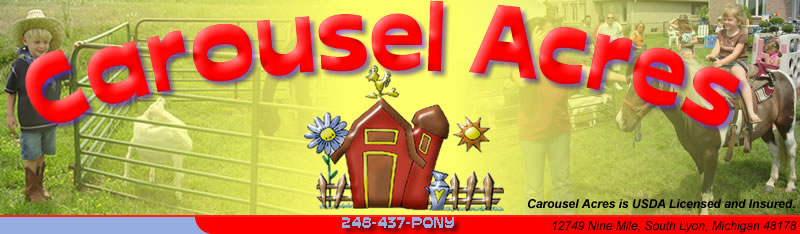 2024 Summer Day Camp on the Farm June 10-14 _____      June 17-21 _____       June 24-28 _____     July 1-5 (no camp the 4th) _____      July 8-12 _____     July 15-19 _____      July 22-26 _____    July 29-August 2_____      August 5-9 _____      August 12-16_____   August 19-23_____     August 26-30____      Camp on the Farm is for boys and girls ages 4-12.Time will be 9:30 am till 3:00 pm (latch key is available before and after camp there may be an additional charge).The cost is $275.00 per week or $65 per day. 3 weeks or more is $250 per week.Campers must bring: lunch, water bottle, closed toe shoes.Sunscreen should be put on prior to arriving at the farm.All items must be labeled with your child’s name.Snack will be provided.Camper Name _______________________________________________ Age________ Birthdate________________Parent/Guardian ________________________________________Phone(s)__________________________________E-mail Address ___________________________________ Address _________________________________________Emergency Contact________________________________________________________________________________Allergy, Health Information or anything else you would like us to know: _______________________________________________________________________________________________________________________________________Are we allowed to include your child in group pictures that may be given to campers and may or may not be included in our web page, flyers, or brochures?     YES ___________ NO ___________Payment Information:    Date Received _______________     Cash _______     Check # _______     Rcvd. By:_______     $ _____________ - _____________ = $ _____________ - $ _____________  = $ _____________                              Amount Due             Discount                Amount Due                 Payment                   Balance(248) 437-PONY * Carousel Acres * 12749 Nine Mile, South Lyon, MI  48178 www.carouselacres.biz * www.facebook.com/carouselacres 